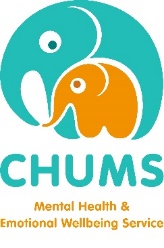 Job Title:Senior Children’s Wellbeing PractitionerEmployer:CHUMS Mental Health and Emotional Wellbeing ServiceDescription:Will your next role change a young persons life?This role is a new innovative idea, currently exclusive to CHUMS, following the HEE and Anna Freud guidance for CWP service development provision. We are looking for an individual to take on a senior CWP role which will include a smaller caseload to enable more complex CWP cases and care coordinator tasks, in response to the 5 year forward planning for CWP services and to expand the provision of the FWT. The other aspect will be the ‘Service development’ element. The role will include the opportunity for innovation and creative ideas regarding the development of the CWP service. You will be assisting the Service Development Lead in managing the Group intervention programme from a logistical frame point. There will be an element of pastoral support to the junior staff members and you will be supported by the CWP Supervisor/Service lead to guide your practice. The Supervisor will also support in clinically overseeing all cases and provide clinical supervision to all staff in the FWT. Once in receipt of the role we will provide supervision skills training. The role will also include the facilitation of groups, 1:1s, workshops and drop in’s for work based around anxiety, low mood and parenting skills. CHUMS left the NHS in 2011 to become an independent Social Enterprise, affording more freedom to develop and deliver services.  As an NHS approved provider of clinical services for children and young people CHUMS offers a range of services  across the spectrum of mental health. This includes two services for adults.CHUMS has a multi disciplinary team and is a CYP-IAPT compliant service. We pride ourselves on our client-led, evidence-based service. We offer agile, flexible working from home, the community and the  head office in Wrest Park, Bedfordshire. If you have a desire to make a difference then we will look forward to hearing from you. If you are interested in learning more or joining the team, please complete the CHUMS application form and forward to jo.tredgett@chums.uk.com Working hours:37.5 hours a weekSalary:Up to top of band 5 
NHS Band 5 competencies Location:Office base in Silsoe and home working.  Areas of practice to Luton and BedfordshireAddress:Wrest Park Enterprise CentreWrest ParkSilsoeBedfordshire    MK45 4HS01525 863924Contact name:Jo Tredgett Website address:www.chums.uk.com   Application deadline: 3rd March 2022Interviews:TBC